Linguagem simbólicaPROBLEMAS DE ADIVINHAÇÃOINDIVIDUALAo final da atividade, se autoavaliem e coloquem sua nota de DPOPedro propôs um jogo de adivinhação a seu amigo Lucas. Observe como Lucas fez para resolver o problema que o amigo propôs.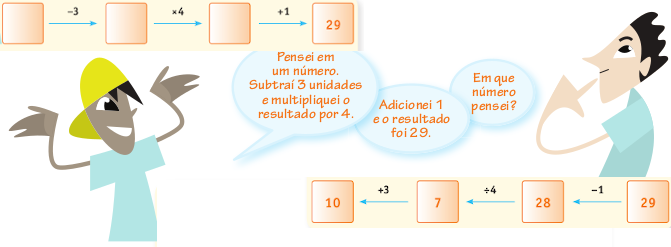 1. Explique com suas palavras como Lucas pensou para resolver o jogo de adivinha de Pedro?____________________________________________________________________________________________________________________________________________________2. Com a mesma estratégia de Lucas, resolva o jogo de adivinha a seguir: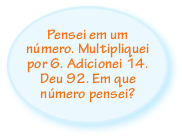 3. Com base nas atividades 1 e 2 , explique qual tipo de relação existe entre  as operações feitas nos adivinhas e nas suas resoluções.____________________________________________________________________________________________________________________________________________________